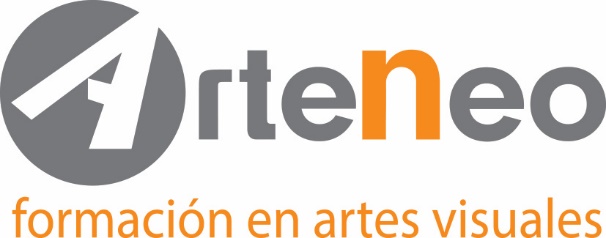 MODELO DE FORMULARIO DE DESISTIMIENTO(Este documento o carta solo se debe cumplimentar y enviar si desea desistir del contrato)A la atención de la razón social: ARTENEO IMAGEN S.L.. C/ Raimundo Lulio, nº 9. 28010. Madrid. Información@arteneo.comPor medio de la presente, le comunico mi voluntad de DESISTIR de la prestación del servicio reflejada en el contrato:Plan de estudios:………………………………………………………………………………………………………………………Nombre del usuario:………………………………………………………………………………………………………………..Domicilio del usuario:………………………………………………………………………………………………………………             Firma del usuario                                                                                      Fecha(si el formulario se presenta en papel) 								       …………………………………………					…………………………………………